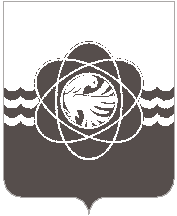 П О С Т А Н О В Л Е Н И Еот__23.04.2015 г._ № 411В соответствии с Порядком принятия решений о разработке муниципальных  программ муниципального образования «город Десногорск» Смоленской области, их формирования и реализации, утвержденным постановлением Администрации муниципального образования «город Десногорск» Смоленской области (далее – Администрация) от 09.12.2014 г. № 1443, в целях определения эффективности реализации программных мероприятий	Администрация муниципального образования «город Десногорск» Смоленской области  постановляет:1.Внести в муниципальную программу «Развитие образования в муниципальном образовании «город Десногорск» Смоленской области» на 2014-2020 годы, утвержденную постановлением Администрации о внесении изменений в муниципальную программу «Развитие образования в муниципальном образовании «город Десногорск» Смоленской области» на 2014-2020 годы от 31.12.2014 г. №1554  (в редакции от 02.04.2015 г. № 346) (далее – Программа), следующие изменения: В Паспорте муниципальной Программы:Раздел «Объемы ассигнований муниципальной программы (по годам реализации и в разрезе источников финансирования) изложить в следующей редакции:«Общий объем финансирования Программы составляет 2 028 756 089,07 рублей, средства областного бюджета 1 353 764 116,00 рубля, в том числе:По годам реализации:- 2014 год –273 928 060,07 рублей, средства областного бюджета 178 299 583,00 рублей;- 2015 год – 290 118 554,00 рублей, средства областного бюджета 189 943 533,00 рублей;- 2016 год – 292 941 895,00 рублей, средства областного бюджета 197 104 200,00 рублей;- 2017 год – 292 941 895,00 рублей, средства областного бюджета 197 104 200,00 рублей;- 2018 год – 292 941 895,00 рублей, средства областного бюджета 197 104 200,00рублей;- 2019 год – 292 941 895,00 рублей, средства областного бюджета 197 104 200,00рублей;- 2020 год – 292 941 895,00 рублей, средства областного бюджета 197 104 200,00рублей;Объем финансирования Программы подлежит ежегодному уточнению».Раздел 4. Обоснование ресурсного обеспечения муниципальной Программы изложить в следующей редакции:«Ресурсное обеспечение реализации Программы осуществляется из средств областного, местного и федерального бюджетов.Общий объем финансирования Программы составляет 2 028 756 089,07 рублей, средства областного бюджета 1 353 764 116,00 рубля, в том числе:По годам реализации:- 2014 год –273 928 060,07 рублей, средства областного бюджета 178 299 583,00 рублей;- 2015 год – 290 118 554,00 рублей, средства областного бюджета 189 943 533,00 рублей;- 2016 год – 292 941 895,00 рублей, средства областного бюджета 197 104 200,00 рублей;- 2017 год – 292 941 895,00 рублей, средства областного бюджета 197 104 200,00 рублей;- 2018 год – 292 941 895,00 рублей, средства областного бюджета 197 104 200,00рублей;- 2019 год – 292 941 895,00 рублей, средства областного бюджета 197 104 200,00рублей;- 2020 год – 292 941 895,00 рублей, средства областного бюджета 197 104 200,00рублей;Объем финансирования обеспечивающей подпрограммы подлежит ежегодному уточнению».1.2.В Паспорте подпрограммы 4 «Организация отдыха и  оздоровления детей и подростков» муниципальной программы:1.2.1. Раздел: «Объемы ассигнований подпрограммы» изложить в следующей редакции:«Общий объем финансирования подпрограммы составляет 6 968 466,00 руб., в том числе:- средства областного бюджета – 2 468 466,00 руб.;По годам реализации:- 2014 год – 1 764 233,00 руб., средства областного бюджета 1 234 233,00 руб.;- 2015 год – 1 954 233,00 руб., средства областного бюджета -  1 234 233,00 руб.;-2016 год – 650 000,00 руб., средства областного бюджета -  по мере поступления;- 2017 год – 650 000,00 руб., средства областного бюджета -  по мере поступления;- 2018 год – 650 000,00 руб., средства областного бюджета -  по мере поступления;- 2019 год – 650 000,00 руб., средства областного бюджета -  по мере поступления;- 2020 год – 650 000,00 руб., средства областного бюджета -  по мере поступления».          1.2.2. Раздел 4. Обоснование ресурсного обеспечения муниципальной Программы изложить в следующей редакции:«Ресурсное обеспечение реализации основных мероприятий подпрограммы 4 осуществляется из средств областного и местного бюджетов.Общий объем финансирования подпрограммы составляет 6 968 466,00 руб., в том числе:- средства областного бюджета – 2 468 466,00 руб.;По годам реализации:- 2014 год – 1 764 233,00 руб., средства областного бюджета 1 234 233,00 руб.;- 2015 год – 1 954 233,00 руб., средства областного бюджета -  1 234 233,00 руб.;-2016 год – 650 000,00 руб., средства областного бюджета -  по мере поступления;- 2017 год – 650 000,00 руб., средства областного бюджета -  по мере поступления;- 2018 год – 650 000,00 руб., средства областного бюджета -  по мере поступления;- 2019 год – 650 000,00 руб., средства областного бюджета -  по мере поступления;- 2020 год – 650 000,00 руб., средства областного бюджета -  по мере поступления. Объем финансирования подпрограммы 4 подлежит ежегодному уточнению».             1.3.Пункт 5.4 и строки «Итого по основному мероприятию 2 подпрограммы 4», «Всего по  подпрограмме 4»; строку «Всего по муниципальной программе» Приложения №3 «План реализации программы «Развитие образования в муниципальном образовании «город Десногорск» Смоленской области» на 2014-2020 годы к постановлению Администрации муниципального образования «город Десногорск» Смоленской области от 31.12.2014 г. №1554  изложить в следующей редакции (прилагается).  2.Настоящее постановление разместить на сайте Администрации муниципального образования «город Десногорск» Смоленской области.Глава Администрации                                                                                     В.В. Седунков2 экз. в дело                                                                         Разослать:Исп. Овечкина Р.А.                                                             Комитет по образованию – 2                                            7-03-56                                                                                 Финуправление - 122.04.2015г.                                                                         ОЭ – 1Визы:В.В. Евсюкова            __________________                  «____»__________________2015г.М.Н. Иванов               __________________                  «____»__________________2015г.А.А. Куликовская       __________________                  «____»__________________2015г.О.В. Романова            __________________                  «____»__________________2015г.О внесении изменений в муниципальнуюпрограмму «Развитие образования  в муниципальном образовании«город Десногорск» Смоленской области»на 2014-2020 годы